                                      Pracovný list: GUĽA                                                                                                                                                                                                          Poznámky si prepíš do zošita.                            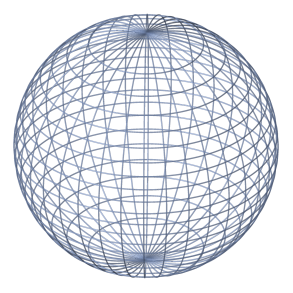 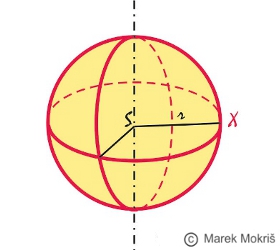 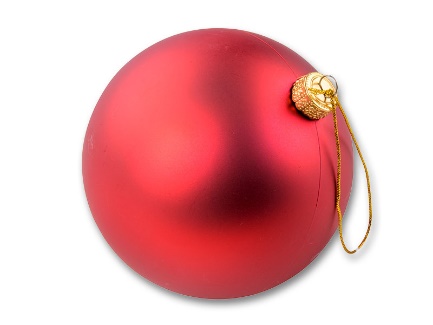 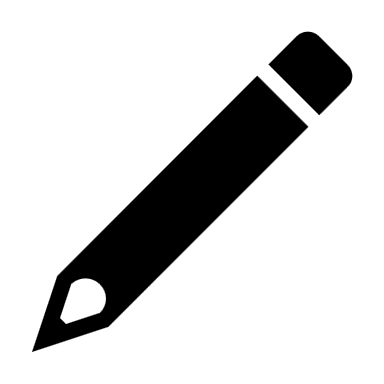 Úloha 1: Polož guľu (napríklad loptu) na šikmú plochu. Čo robí guľa? Odpoveď zapíš................................................................................................................................Úloha 2: Farebne podčiarkni tie vlastnosti gule, ktoré sú správne. Čítaj pozorne!Guľa je geometrické teleso.Povrch gule sa dá rozvinúť.Pravítkom na guli nemôžeme zmerať šírku a výšku gule.Guľa má 4 hrany.Úloha 3: Nakresli rôzne predmety tvaru gule, s ktorými sa hrávaš či športuješ.